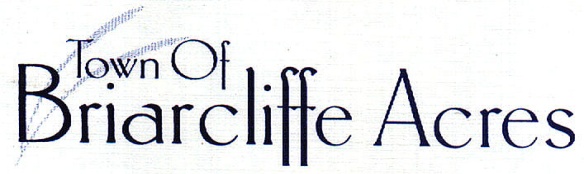 The Town Council held a Council Workshop on Tuesday, November 15, 2016 at 4:00pm in the Town office at 121 North Gate Road, Myrtle Beach, South Carolina  29572.	Present				Mayor				Huston Huffman					Members of Council		Rebecca Hinds									John Wylie					Chief of Police		Kyle Lamparter					Town Clerk			Jennifer Newbold	Absent				Members of Council		Paul Rotondo									James LeachWith a quorum present, Mayor Huffman called the Workshop to order at 4:00pm.  The Workshop began with the first item on the Agenda, discussion of actions taken, progress, and planned actions for recovery from Hurricane Matthew.  Mayor Huffman reported that Tetra Tech has identified the leaners and hangers to the Town Right of Ways (trees and limbs) and he has requested Phillips &  Jordan to start a final pickup on November 28th.  C & H Lawn Care is spending contract hours raking some of the worst medians and Mack Vereen is scheduled to clear trees and brush from the drainage ditch behind Lot #21 and #22.   Broken asphalt caused from some of the recovery equipment will need to be replaced once the cleanup is complete.  	Next, Mayor Huffman asked the Clerk to report on waste and recycling service issues, scheduling, and actions taken.  She reported that another meeting is scheduled with Waste Industries local and corporate representatives on November 21st.  She also announced that she is fielding time-consuming complaints pertaining to service issues on a weekly basis.	Following the Agenda, the mayor reviewed  the current status and the November 9, 2016 updated timeline for the Sewer Floodplain.  Eight of nine of the consent letters sent have been returned.  The Mayor reported that the Town expects to receive the final letter on November 16th.  There are two hold-outs; a meeting is scheduled with one of the residents for explanation.  Three systems are complete and the final two are expected to be complete in December.  The second reading of Ordinance #2016-06 is postponed so as to have the maximum number of participants.The Cabana Road Storm Water Project update followed.  Mayor Huffman discussed the current status and planned actions.  Later in the week, weather permitting, the crane and catch basin will be delivered and the basin installed.  All work that may be completed without the pumps present is expected to be complete; the pumps are scheduled to be installed the week of November 22nd.  The Town is awaiting approval by Santee Cooper of the installed meter base.  Diversion of traffic will be scheduled during the delivery of the catch basin.	Next followed a discussion of the 2017 calendar for holiday closings and  Council Workshops and Town Meeting dates.  Council proposed the second Monday for Workshops and the third Monday for Town Meetings, each at 4pm in the Town Office.  In addition, the Clerk added a change in office hours for 2017 to Monday - Friday 9am - 1pm; this change is to better accommodate resident requests and vendor hours and needs.Mayor Huffman requested Activity Reports from Council.  Councilman Wylie reported on fallen trees on the Deer Fence and an estimate to repair the fence.  He was also asked to  question  right of ways in reference to homeowner and Association responsibility.  The mayor provided insight; trails belong to the Association and the  Buffer Zone is 40 ft. wide.  In addition, anyone who sees a pothole is asked to report it.  Increasing the Town's coverage for the 2017 Insurance Reserve Fund was also discussed.No Public Input was shared.Items were added to the Agenda for the next Town Meeting and dates and times were announced for the December Council Workshop and Town Meeting.  And, with no further business to discuss, the meeting adjourned at 4:53pm.							Respectfully submitted,	Jennifer NewboldJennifer Newbold							Town ClerkApproved _____________________Office Of Town Clerk  121 North Gate Road  Myrtle Beach, South Carolina  29572  843.272.8863